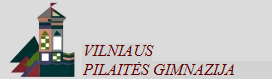 TĖVŲ DIENA (2017-04-20)LAIKAS: 18.00-20.00_________________________________________________________________________Eil.Nr.DalykasMokytojo vardas, pavardėKabinetasPastabosDalyvių skaičius1.DirektoriusZotikas Popovas101Direktoriaus pavaduotojaVita Nedzveckaitė1042. Skyriaus vedėjaRūta Pačkauskienė2023.Skyriaus vedėja (pagalba mokiniui)Laima Juškevičienė2214.Socialinis pedagogasVirginija Ratiukienė2235.PsichologasRasa Bubnienė2326.Anglų kalbaOksana Andrukonienė1476.Anglų kalbaRamutė Balčiūtė2066.Anglų kalbaDanutė Jankūnaitė2356.Anglų kalba Vida    Olchovič1346.Anglų kalbaJūratė Norkūnienė2036.Anglų kalbaAlytė Sandanavičienė2387.BiologijaVilma Jočienė2117.BiologijaIrena Balčiūnienė2248.ChemijaJolita Kniškienė2378.ChemijaEdita.Krunienė240paruošiamasis)9.DailėGiedrė Slavinskienė21910.EkonomikaRasa Juodviršienė13811.Dorinis ugdymasAušra Čiupkovienė21411.Dorinis ugdymasLaima Pranskūnaitė22212.FizikaAlma Paliulienė23012.FizikaAlina Žemaitaitienė22913.GeografijaVilma Pundienė22813.GeografijaDarius Česnavičius21314.InformatikaAudronė Niūniavienė24214.InformatikaSigita Pedzevičienė23615.IstorijaKornelijus Šinkūnas13615.IstorijaIrena Valušienė21615.IstorijaPaulius Bakanas20916.Kūno kultūraJūratė RaškauskienėSporto salė16.Kūno kultūraDaiva KapčinskienėSporto salė16.Kūno kultūraVirginija ŠniokienėSporto salė17.Lietuvių kalbaLina Gečienė23317.Lietuvių kalbaLaima Matijoškienė22017.Lietuvių kalbaMilda Minderienė22517.Lietuvių kalbaInga Masonaitė14617.Lietuvių kalbaJolanta  Šveckutė14518.MatematikaJulijus Kulviecas21518.MatematikaLaima Valienė14218.MatematikaLaima Visminienė21219.MuzikaJūratė Vanagienė20420.Rusų kalbaTatjana Piskunova24320.Rusų kalbaEirida Daukšienė24420.Rusų kalbaDanguolė Bučienė24521.Vokiečių kalbaGenoefa Galeckienėmokytojų kamb.22.TechnologijosEglė Bertulienė12522.TechnologijosAlbertas Klimavičius127